CONTRACT DIWYLLIANNOL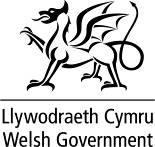 * Byddem yn disgwyl i'r templed hwn gael ei adolygu a'i ddiweddaru o leiaf bob dwy flynedd os gofynnir am gefnogaeth bellach gan LlC.Enw'r Sefydliad :Cyfeirnod LlC:Potensial twf:Gwaith teg:Hybu iechyd, gan gynnwys pwyslais arbennig ar iechyd meddwl, sgiliau a dysgu yn y gweithle:Cynnydd o ran lleihau ôl troed carbon:LlofnodwydDyddiad*Enw (priflythrennau)Teitl swydd